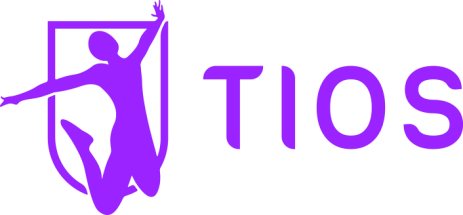 Opzegformulier: Mail dit formulier aan info@tiossintanthonis.nl
Ondergetekende wenst het lidmaatschap te beëindigen: 	Datum :……………………………. 	Handtekening :………………………………….. Achternaam  	 ………………………………………………………………Voorletters 	 	 ………………………………………………………………Roepnaam 	 	 ……………………………………………………………… M/V 	 	 	 ……………………………………………………………… Geboortedatum 	 ……………………………………………………………… Adres  	 	 ……………………………………………………………… Postcode + Woonplaats ……………………………………………………………… Telefoonnummer 	 ……………………………………………………………… E-mailadres  	 ……………………………………………………………… Dag en tijd huidige groep………………………………………………………………Opzeggen ⬜  Turnen  ⬜  Streetdance  ⬜  Moderne dans ⬜  Dansconditie 